Ur. broj:  15/19 -OKGFMostar, 12. 03. 2019.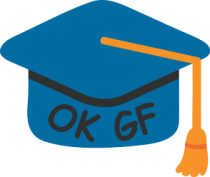 Izvješće o nazočnosti Info danu mobilnosti 12.03.2019Dana 12.03. su Asistent za međunarodnu suradnju mr.sc. Anton Vrdoljak, Predsjednica OKGF mr.sc. Tatjana Džeba i Prodekanica za nastavu dr.sc. Amira Galić prisustvovali na Info danu mobilnosti pod nazivom ''MOBILNOSTI SVEUČILIŠTA U MOSTARU- Info dan''  u 10:00 sati u dvorani Sokrat, Filozofski fakultet Sveučilišta u Mostaru (Matice hrvatske b.b.). Program info dana je bio slijedeći:10:00        Riječ prorektorice za međunarodnu suradnju 10:05       Opće informacije o mobilnosti Sveučilišta u Mostaru10:20        Mitovi o mobilnosti10:35        Zašto otići na mobilnost?- Iskustvo studenata11:00        Zašto otići na mobilnost?- Iskustva nastavnog osoblja11:15        CEEPUS mreža mobilnosti11:30        Razmjena iskustava kroz druženje u predvorju AmfiteatraNa ovom događaju su razmjenjena iskustva i dobivene informacije koje će se dalje prenjeti studentima i nastavnom osoblju na GF.			Predsjednica OKGF:____________________________mr.sc. Tatjana Džeba, dipl.ing.građ.